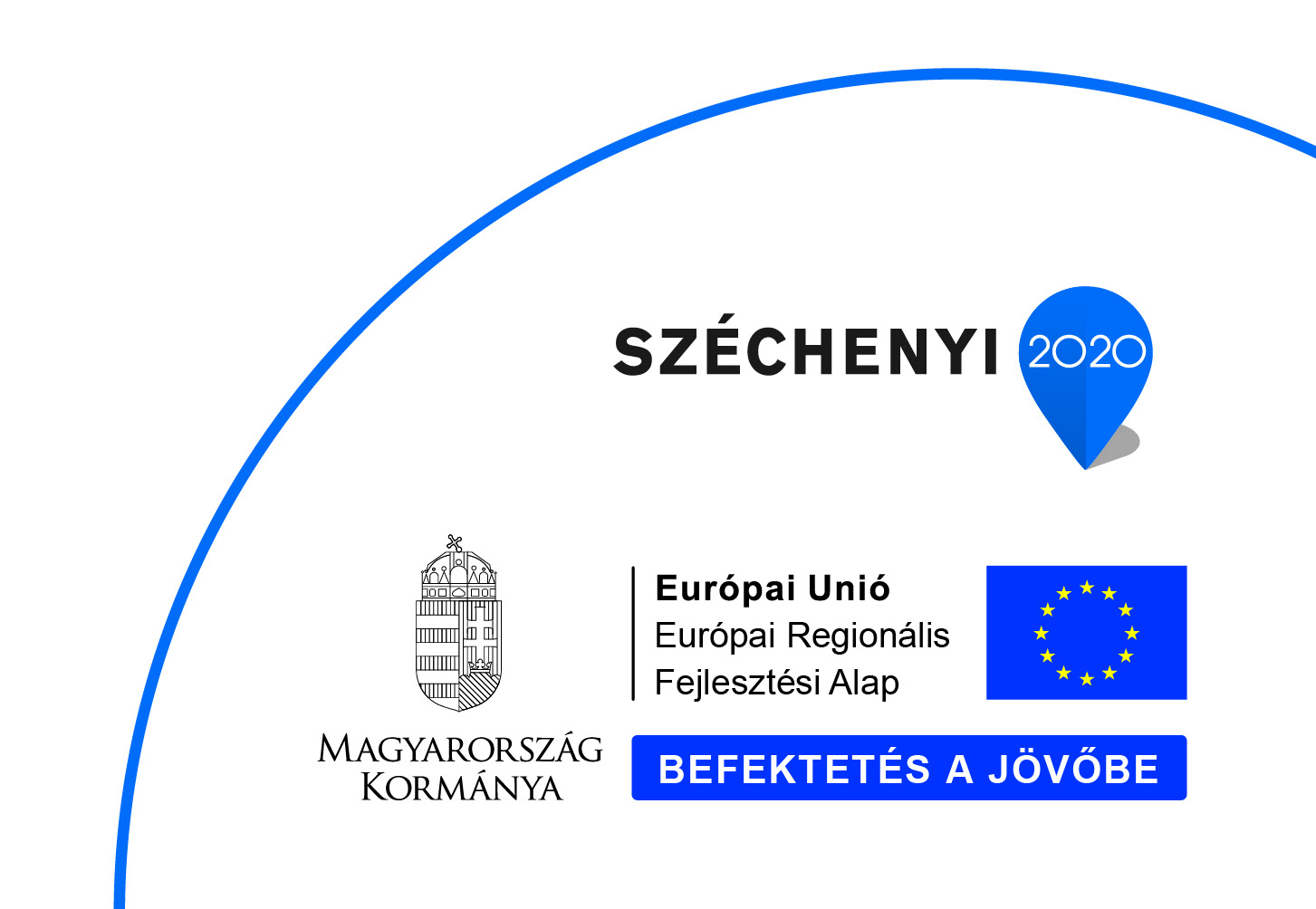 GÉPJÁRMŰ HASZNÁLATI ENGEDÉLYAlulírott, ……………………………………….. (név) (szül hely: ………………………, szül. idő:………………………., anyja neve:………………………………, lakcíme: …………………………………..) ezúton engedélyezem, hogy …………………………………………….(név) (szül hely: ………………………, szül. idő: ………………………., anyja neve:………………………………, lakcíme: …………………………………..) a tulajdonomban lévő …………………………… forgalmi rendszámú ……………………………….. típusú személygépkocsit ………………………………….-től visszavonásig a Miskolci Egyetemen elrendelt hivatalos kiküldetéseihez használja. Kelt:……………………….. , 20…………………								………………………………………….   	engedélyező